Проект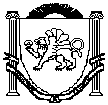 АДМИНИСТРАЦИЯЗуйского сельского поселенияБелогорского районаРеспублики КрымП О С Т А Н О В Л Е Н И ЕВ соответствии с Федеральными законами Российской Федерации от 12.01.1996 № 8-ФЗ «О погребении и похоронном деле», Федеральным законом от 06.10.2003 № 131-ФЗ «Об общих принципах организации местного самоуправления в Российской Федерации», Законом Республики Крым от 30.12.2015 № 200-ЗРК/2015 «О погребении и похоронном деле в Республике Крым», руководствуясь Уставом муниципального образования Зуйское сельское поселение Белогорского района Республики Крым, Администрация Зуйского сельского поселения Белогорского района Республики Крым,п о с т а н о в л я е т:1. Утвердить форму свидетельства о регистрации родственного захоронения в муниципальном образовании Зуйское сельское поселение Белогорского района Республики Крым согласно приложению.2. Опубликовать настоящее постановление на «Портале Правительства Республики Крым» в информационно-телекоммуникационной сети «Интернет», (раздел муниципальные образования Белогорского района), обнародовать настоящее постановление путем размещения на информационном стенде в административном здании Зуйского сельского поселения.3. Постановление вступает в силу со дня его обнародования.4. Контроль за исполнением настоящего  постановления оставляю за собойСОГЛАСОВАНО:Ознакомлены:Л.И. НосивецВедущий специалист сектора по правовым (юридическим) вопросам, делопроизводству, контролю и обращениям гражданПриложение к постановлению Администрации Зуйского сельского поселения Белогорского района Республики Крымот _________________ года № ____ФОРМА СВИДЕТЕЛЬСТВА О РЕГИСТРАЦИИ РОДСТВЕННОГО ЗАХОРОНЕНИЯ_________________________________________________________________(уполномоченный орган)СВИДЕТЕЛЬСТВОО РЕГИСТРАЦИИ РОДСТВЕННОГО ЗАХОРОНЕНИЯСвидетельство выдано гр. (гр-ке)_________________________________________________________________________________________________________ (фамилия, имя, отчество)О регистрации родственного захоронения_____________________________________________________________________________________________________ (фамилия ,имя, отчество, дата смерти)на______________________________________________________________________________________________________________________________________ (наименование, адрес кладбища)Квартал №____________, сектор №___________________, могила №_____________М.П.__________ 2019 годапгт. Зуя № _____Об утверждении формы свидетельства о регистрации родственного захороненияПредседатель Зуйского сельского совета-глава администрации Зуйского сельского поселенияА. А. ЛахинЗаместитель главы администрации Зуйского сельского поселенияС.А. СорокинЗаведующий сектором по вопросам муниципального имущества, землеустройства и территориального планированияС.В. КириленкоЗаведующий сектором по правовым (юридическим) вопросам, делопроизводству, контролю и обращениям гражданМ.Р. МеметоваВедущий специалист сектора по вопросам муниципального имущества, землеустройства и территориального планированияЛ.С. СемеруньПредседатель Зуйского сельского совета-глава администрации Зуйского сельского поселенияА. А. Лахин